职权编码0500-A-00100-140981职权类型职权类型行政许可行政许可职权名称权限内社会团体设立、变更、注销登记及修改章程核准权限内社会团体设立、变更、注销登记及修改章程核准权限内社会团体设立、变更、注销登记及修改章程核准权限内社会团体设立、变更、注销登记及修改章程核准权限内社会团体设立、变更、注销登记及修改章程核准子　　项1.1社会团体设立登记1.2社会团体变更登记1.3社会团体修改章程核准1.4社会团体注销登记1.1社会团体设立登记1.2社会团体变更登记1.3社会团体修改章程核准1.4社会团体注销登记1.1社会团体设立登记1.2社会团体变更登记1.3社会团体修改章程核准1.4社会团体注销登记1.1社会团体设立登记1.2社会团体变更登记1.3社会团体修改章程核准1.4社会团体注销登记1.1社会团体设立登记1.2社会团体变更登记1.3社会团体修改章程核准1.4社会团体注销登记职权依据【行政法规】《社会团体登记管理条例》（国务院令第250号） 第六条 第七条 第九条 第二十条 第二十一条  【行政法规】《社会团体登记管理条例》（国务院令第250号） 第六条 第七条 第九条 第二十条 第二十一条  【行政法规】《社会团体登记管理条例》（国务院令第250号） 第六条 第七条 第九条 第二十条 第二十一条  【行政法规】《社会团体登记管理条例》（国务院令第250号） 第六条 第七条 第九条 第二十条 第二十一条  【行政法规】《社会团体登记管理条例》（国务院令第250号） 第六条 第七条 第九条 第二十条 第二十一条  责任事项1.受理责任：受理民办非企业登记申请书，场所使用权证明，验资报告，章程草案等申报材料，并对材料的齐全性、内容的完整性进行查验，符合要求的，直接受理，不符合要求的，一次性告之原因及补正材料。2.审查责任：审核材料，必要时征求相关部门意见、组织专家评审或实地考察，提出初审意见。3.决定责任：法定告知、作出行政许可或者不予行政许可决定（不予许可的应当告知理由）。4.送达责任：制发送达文书。5.事后监管责任：材料归档，信息公开。6.其他：法律法规规章规定应履行的责任。1.受理责任：受理民办非企业登记申请书，场所使用权证明，验资报告，章程草案等申报材料，并对材料的齐全性、内容的完整性进行查验，符合要求的，直接受理，不符合要求的，一次性告之原因及补正材料。2.审查责任：审核材料，必要时征求相关部门意见、组织专家评审或实地考察，提出初审意见。3.决定责任：法定告知、作出行政许可或者不予行政许可决定（不予许可的应当告知理由）。4.送达责任：制发送达文书。5.事后监管责任：材料归档，信息公开。6.其他：法律法规规章规定应履行的责任。1.受理责任：受理民办非企业登记申请书，场所使用权证明，验资报告，章程草案等申报材料，并对材料的齐全性、内容的完整性进行查验，符合要求的，直接受理，不符合要求的，一次性告之原因及补正材料。2.审查责任：审核材料，必要时征求相关部门意见、组织专家评审或实地考察，提出初审意见。3.决定责任：法定告知、作出行政许可或者不予行政许可决定（不予许可的应当告知理由）。4.送达责任：制发送达文书。5.事后监管责任：材料归档，信息公开。6.其他：法律法规规章规定应履行的责任。1.受理责任：受理民办非企业登记申请书，场所使用权证明，验资报告，章程草案等申报材料，并对材料的齐全性、内容的完整性进行查验，符合要求的，直接受理，不符合要求的，一次性告之原因及补正材料。2.审查责任：审核材料，必要时征求相关部门意见、组织专家评审或实地考察，提出初审意见。3.决定责任：法定告知、作出行政许可或者不予行政许可决定（不予许可的应当告知理由）。4.送达责任：制发送达文书。5.事后监管责任：材料归档，信息公开。6.其他：法律法规规章规定应履行的责任。1.受理责任：受理民办非企业登记申请书，场所使用权证明，验资报告，章程草案等申报材料，并对材料的齐全性、内容的完整性进行查验，符合要求的，直接受理，不符合要求的，一次性告之原因及补正材料。2.审查责任：审核材料，必要时征求相关部门意见、组织专家评审或实地考察，提出初审意见。3.决定责任：法定告知、作出行政许可或者不予行政许可决定（不予许可的应当告知理由）。4.送达责任：制发送达文书。5.事后监管责任：材料归档，信息公开。6.其他：法律法规规章规定应履行的责任。问责依据《行政许可法》第七十条-第七十七条《民政部门实施行政许可办法》第五十一条-第五十五条《山西省行政执法条例》第四十条-第四十二条《社会团体登记管理条例》第三十七条其他法律法规规章的相关规定 《行政许可法》第七十条-第七十七条《民政部门实施行政许可办法》第五十一条-第五十五条《山西省行政执法条例》第四十条-第四十二条《社会团体登记管理条例》第三十七条其他法律法规规章的相关规定 《行政许可法》第七十条-第七十七条《民政部门实施行政许可办法》第五十一条-第五十五条《山西省行政执法条例》第四十条-第四十二条《社会团体登记管理条例》第三十七条其他法律法规规章的相关规定 《行政许可法》第七十条-第七十七条《民政部门实施行政许可办法》第五十一条-第五十五条《山西省行政执法条例》第四十条-第四十二条《社会团体登记管理条例》第三十七条其他法律法规规章的相关规定 《行政许可法》第七十条-第七十七条《民政部门实施行政许可办法》第五十一条-第五十五条《山西省行政执法条例》第四十条-第四十二条《社会团体登记管理条例》第三十七条其他法律法规规章的相关规定 实施主体原平市民政局原平市民政局责任主体责任主体办公室备注流程图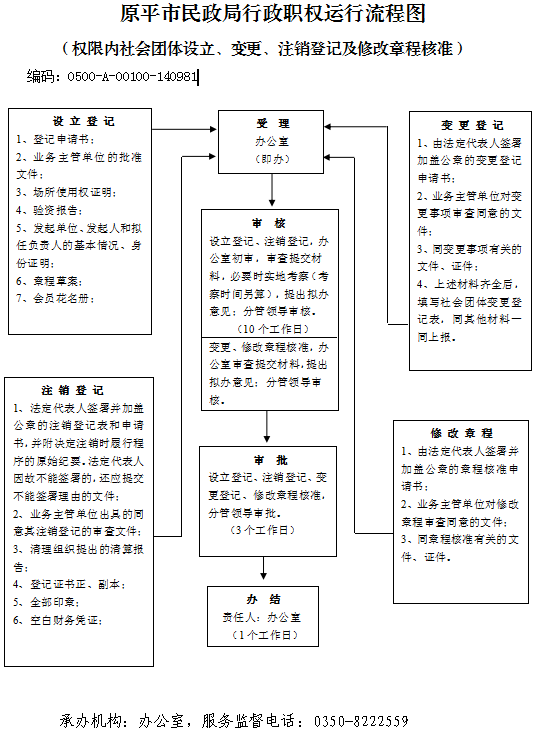 廉政风险防控图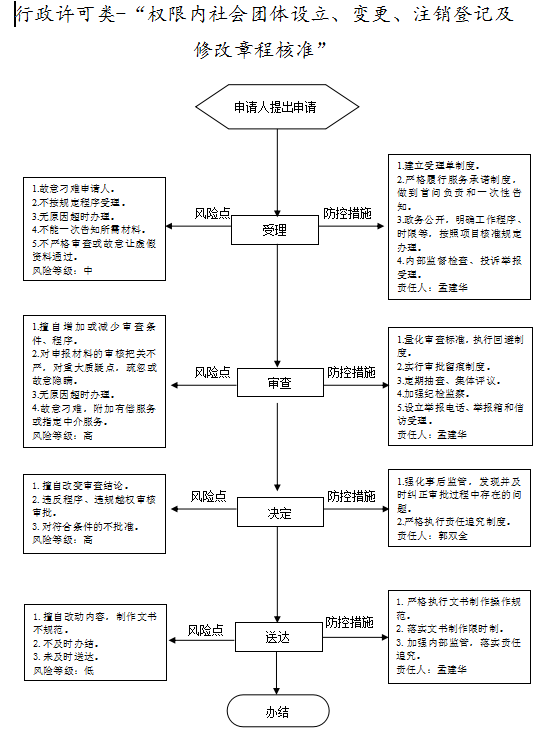 职权编码0500-A-00200-1409810500-A-00200-140981职权类型职权类型行政许可职权名称权限内民办非企业单位设立、登记事项变更、注销登记及修改章程核准权限内民办非企业单位设立、登记事项变更、注销登记及修改章程核准权限内民办非企业单位设立、登记事项变更、注销登记及修改章程核准权限内民办非企业单位设立、登记事项变更、注销登记及修改章程核准权限内民办非企业单位设立、登记事项变更、注销登记及修改章程核准子　　项2.1民办非企业单位设立登记2.2民办非企业单位登记事项变更登记2.3民办非企业单位修改章程核准2.4民办非企业单位注销登记2.1民办非企业单位设立登记2.2民办非企业单位登记事项变更登记2.3民办非企业单位修改章程核准2.4民办非企业单位注销登记2.1民办非企业单位设立登记2.2民办非企业单位登记事项变更登记2.3民办非企业单位修改章程核准2.4民办非企业单位注销登记2.1民办非企业单位设立登记2.2民办非企业单位登记事项变更登记2.3民办非企业单位修改章程核准2.4民办非企业单位注销登记2.1民办非企业单位设立登记2.2民办非企业单位登记事项变更登记2.3民办非企业单位修改章程核准2.4民办非企业单位注销登记职权依据【行政法规】《民办非企业单位登记管理暂行条例》（国务院令第251号） 第五条 第十五条 第十六条【行政法规】《民办非企业单位登记管理暂行条例》（国务院令第251号） 第五条 第十五条 第十六条【行政法规】《民办非企业单位登记管理暂行条例》（国务院令第251号） 第五条 第十五条 第十六条【行政法规】《民办非企业单位登记管理暂行条例》（国务院令第251号） 第五条 第十五条 第十六条【行政法规】《民办非企业单位登记管理暂行条例》（国务院令第251号） 第五条 第十五条 第十六条责任事项1.受理责任：受理民办非企业登记申请书，场所使用权证明，验资报告，章程草案等申报材料，并对材料的齐全性、内容的完整性进行查验，符合要求的，直接受理，不符合要求的，一次性告之原因及补正材料。2.审查责任：审核材料，必要时征求相关部门意见、组织专家评审或实地考察，提出初审意见。3.决定责任：法定告知、作出行政许可或者不予行政许可决定（不予许可的应当告知理由）。4.送达责任：制发送达文书。5.事后监管责任：材料归档，信息公开。6.其他：法律法规规章规定应履行的责任。1.受理责任：受理民办非企业登记申请书，场所使用权证明，验资报告，章程草案等申报材料，并对材料的齐全性、内容的完整性进行查验，符合要求的，直接受理，不符合要求的，一次性告之原因及补正材料。2.审查责任：审核材料，必要时征求相关部门意见、组织专家评审或实地考察，提出初审意见。3.决定责任：法定告知、作出行政许可或者不予行政许可决定（不予许可的应当告知理由）。4.送达责任：制发送达文书。5.事后监管责任：材料归档，信息公开。6.其他：法律法规规章规定应履行的责任。1.受理责任：受理民办非企业登记申请书，场所使用权证明，验资报告，章程草案等申报材料，并对材料的齐全性、内容的完整性进行查验，符合要求的，直接受理，不符合要求的，一次性告之原因及补正材料。2.审查责任：审核材料，必要时征求相关部门意见、组织专家评审或实地考察，提出初审意见。3.决定责任：法定告知、作出行政许可或者不予行政许可决定（不予许可的应当告知理由）。4.送达责任：制发送达文书。5.事后监管责任：材料归档，信息公开。6.其他：法律法规规章规定应履行的责任。1.受理责任：受理民办非企业登记申请书，场所使用权证明，验资报告，章程草案等申报材料，并对材料的齐全性、内容的完整性进行查验，符合要求的，直接受理，不符合要求的，一次性告之原因及补正材料。2.审查责任：审核材料，必要时征求相关部门意见、组织专家评审或实地考察，提出初审意见。3.决定责任：法定告知、作出行政许可或者不予行政许可决定（不予许可的应当告知理由）。4.送达责任：制发送达文书。5.事后监管责任：材料归档，信息公开。6.其他：法律法规规章规定应履行的责任。1.受理责任：受理民办非企业登记申请书，场所使用权证明，验资报告，章程草案等申报材料，并对材料的齐全性、内容的完整性进行查验，符合要求的，直接受理，不符合要求的，一次性告之原因及补正材料。2.审查责任：审核材料，必要时征求相关部门意见、组织专家评审或实地考察，提出初审意见。3.决定责任：法定告知、作出行政许可或者不予行政许可决定（不予许可的应当告知理由）。4.送达责任：制发送达文书。5.事后监管责任：材料归档，信息公开。6.其他：法律法规规章规定应履行的责任。问责依据《行政许可法》第七十条-第七十七条《民政部门实施行政许可办法》第五十一条-第五十五条《山西省行政执法条例》第四十条-第四十二条《民办非企业单位登记管理暂行条例》第二十九条其他法律法规规章的相关规定《行政许可法》第七十条-第七十七条《民政部门实施行政许可办法》第五十一条-第五十五条《山西省行政执法条例》第四十条-第四十二条《民办非企业单位登记管理暂行条例》第二十九条其他法律法规规章的相关规定《行政许可法》第七十条-第七十七条《民政部门实施行政许可办法》第五十一条-第五十五条《山西省行政执法条例》第四十条-第四十二条《民办非企业单位登记管理暂行条例》第二十九条其他法律法规规章的相关规定《行政许可法》第七十条-第七十七条《民政部门实施行政许可办法》第五十一条-第五十五条《山西省行政执法条例》第四十条-第四十二条《民办非企业单位登记管理暂行条例》第二十九条其他法律法规规章的相关规定《行政许可法》第七十条-第七十七条《民政部门实施行政许可办法》第五十一条-第五十五条《山西省行政执法条例》第四十条-第四十二条《民办非企业单位登记管理暂行条例》第二十九条其他法律法规规章的相关规定实施主体原平市民政局原平市民政局责任主体责任主体办公室备注流程图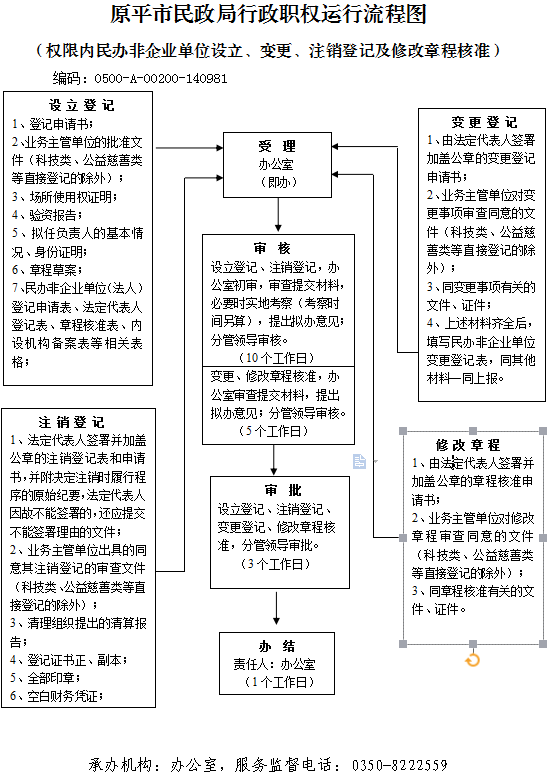 廉政风险防控图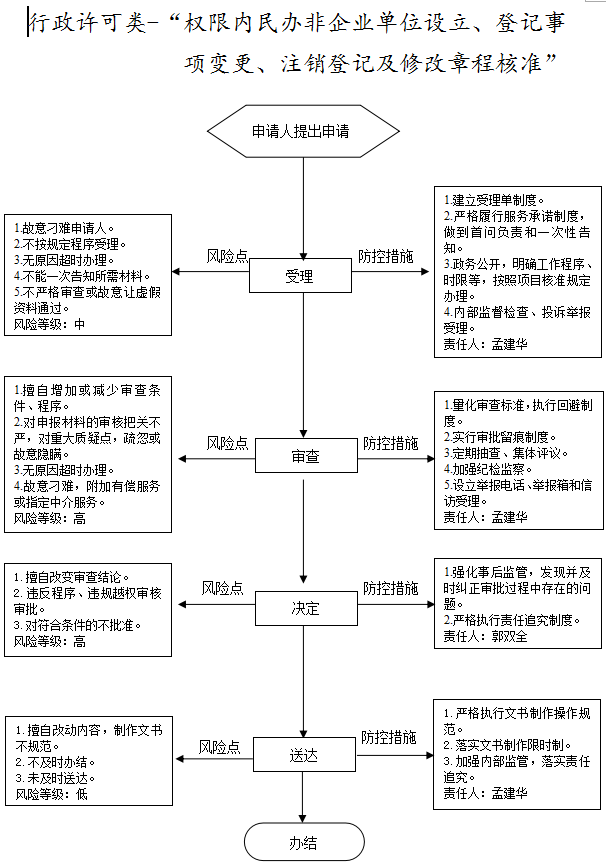 职权编码0500-A-00300-1409810500-A-00300-140981职权类型职权类型行政许可职权名称权限内养老机构设立、变更、注销许可权限内养老机构设立、变更、注销许可权限内养老机构设立、变更、注销许可权限内养老机构设立、变更、注销许可权限内养老机构设立、变更、注销许可子　　项3.1养老机构设立许可3.2养老机构变更许可3.3养老机构注销许可3.1养老机构设立许可3.2养老机构变更许可3.3养老机构注销许可3.1养老机构设立许可3.2养老机构变更许可3.3养老机构注销许可3.1养老机构设立许可3.2养老机构变更许可3.3养老机构注销许可3.1养老机构设立许可3.2养老机构变更许可3.3养老机构注销许可职权依据【法律】    《中华人民共和国老年人权益保障法》 第四十四条 第四十五条                                                                                                                          【部门规章】    《养老机构设立许可办法》（2013年民政部令第48号） 第九条 第十条【法律】    《中华人民共和国老年人权益保障法》 第四十四条 第四十五条                                                                                                                          【部门规章】    《养老机构设立许可办法》（2013年民政部令第48号） 第九条 第十条【法律】    《中华人民共和国老年人权益保障法》 第四十四条 第四十五条                                                                                                                          【部门规章】    《养老机构设立许可办法》（2013年民政部令第48号） 第九条 第十条【法律】    《中华人民共和国老年人权益保障法》 第四十四条 第四十五条                                                                                                                          【部门规章】    《养老机构设立许可办法》（2013年民政部令第48号） 第九条 第十条【法律】    《中华人民共和国老年人权益保障法》 第四十四条 第四十五条                                                                                                                          【部门规章】    《养老机构设立许可办法》（2013年民政部令第48号） 第九条 第十条责任事项1.受理责任：公示告知申请人养老机构设立许可所需条件、需要提交的全部材料目录、申报程序以及其他应当公示的内容，并按申请人的要求进行相关解释说明，按申请人要求提供养老机构设立筹建指导。2.审查责任：审核申请人提供的相关材料并进行实地查验。3.决定责任：做出审核决定，对符合条件的作出行政许可决定，对不符合条件的说明理由。4.送达责任：下发审查后相关意见决定书,发放《养老机构设立许可证》。5.事后监管责任：对养老机构进行监督检查。对违反有关法律法规的养老机构，依法予以查处；情节严重的，依法撤销许可。6.其他：法律法规规章规定应履行的责任。1.受理责任：公示告知申请人养老机构设立许可所需条件、需要提交的全部材料目录、申报程序以及其他应当公示的内容，并按申请人的要求进行相关解释说明，按申请人要求提供养老机构设立筹建指导。2.审查责任：审核申请人提供的相关材料并进行实地查验。3.决定责任：做出审核决定，对符合条件的作出行政许可决定，对不符合条件的说明理由。4.送达责任：下发审查后相关意见决定书,发放《养老机构设立许可证》。5.事后监管责任：对养老机构进行监督检查。对违反有关法律法规的养老机构，依法予以查处；情节严重的，依法撤销许可。6.其他：法律法规规章规定应履行的责任。1.受理责任：公示告知申请人养老机构设立许可所需条件、需要提交的全部材料目录、申报程序以及其他应当公示的内容，并按申请人的要求进行相关解释说明，按申请人要求提供养老机构设立筹建指导。2.审查责任：审核申请人提供的相关材料并进行实地查验。3.决定责任：做出审核决定，对符合条件的作出行政许可决定，对不符合条件的说明理由。4.送达责任：下发审查后相关意见决定书,发放《养老机构设立许可证》。5.事后监管责任：对养老机构进行监督检查。对违反有关法律法规的养老机构，依法予以查处；情节严重的，依法撤销许可。6.其他：法律法规规章规定应履行的责任。1.受理责任：公示告知申请人养老机构设立许可所需条件、需要提交的全部材料目录、申报程序以及其他应当公示的内容，并按申请人的要求进行相关解释说明，按申请人要求提供养老机构设立筹建指导。2.审查责任：审核申请人提供的相关材料并进行实地查验。3.决定责任：做出审核决定，对符合条件的作出行政许可决定，对不符合条件的说明理由。4.送达责任：下发审查后相关意见决定书,发放《养老机构设立许可证》。5.事后监管责任：对养老机构进行监督检查。对违反有关法律法规的养老机构，依法予以查处；情节严重的，依法撤销许可。6.其他：法律法规规章规定应履行的责任。1.受理责任：公示告知申请人养老机构设立许可所需条件、需要提交的全部材料目录、申报程序以及其他应当公示的内容，并按申请人的要求进行相关解释说明，按申请人要求提供养老机构设立筹建指导。2.审查责任：审核申请人提供的相关材料并进行实地查验。3.决定责任：做出审核决定，对符合条件的作出行政许可决定，对不符合条件的说明理由。4.送达责任：下发审查后相关意见决定书,发放《养老机构设立许可证》。5.事后监管责任：对养老机构进行监督检查。对违反有关法律法规的养老机构，依法予以查处；情节严重的，依法撤销许可。6.其他：法律法规规章规定应履行的责任。问责依据《行政许可法》第七十条-第七十七条《行政机关公务员处分条例》第十九条-第二十八条《民政部门实施行政许可办法》第五十一条-第五十五条《山西省行政执法条例》第四十条-第四十二条《中国共产党纪律处分条例》《养老机构设立许可办法》第二十八条《养老机构管理办法》第三十四条其他法律法规规章的相关规定《行政许可法》第七十条-第七十七条《行政机关公务员处分条例》第十九条-第二十八条《民政部门实施行政许可办法》第五十一条-第五十五条《山西省行政执法条例》第四十条-第四十二条《中国共产党纪律处分条例》《养老机构设立许可办法》第二十八条《养老机构管理办法》第三十四条其他法律法规规章的相关规定《行政许可法》第七十条-第七十七条《行政机关公务员处分条例》第十九条-第二十八条《民政部门实施行政许可办法》第五十一条-第五十五条《山西省行政执法条例》第四十条-第四十二条《中国共产党纪律处分条例》《养老机构设立许可办法》第二十八条《养老机构管理办法》第三十四条其他法律法规规章的相关规定《行政许可法》第七十条-第七十七条《行政机关公务员处分条例》第十九条-第二十八条《民政部门实施行政许可办法》第五十一条-第五十五条《山西省行政执法条例》第四十条-第四十二条《中国共产党纪律处分条例》《养老机构设立许可办法》第二十八条《养老机构管理办法》第三十四条其他法律法规规章的相关规定《行政许可法》第七十条-第七十七条《行政机关公务员处分条例》第十九条-第二十八条《民政部门实施行政许可办法》第五十一条-第五十五条《山西省行政执法条例》第四十条-第四十二条《中国共产党纪律处分条例》《养老机构设立许可办法》第二十八条《养老机构管理办法》第三十四条其他法律法规规章的相关规定实施主体原平市民政局原平市民政局责任主体责任主体救灾救济股备注流程图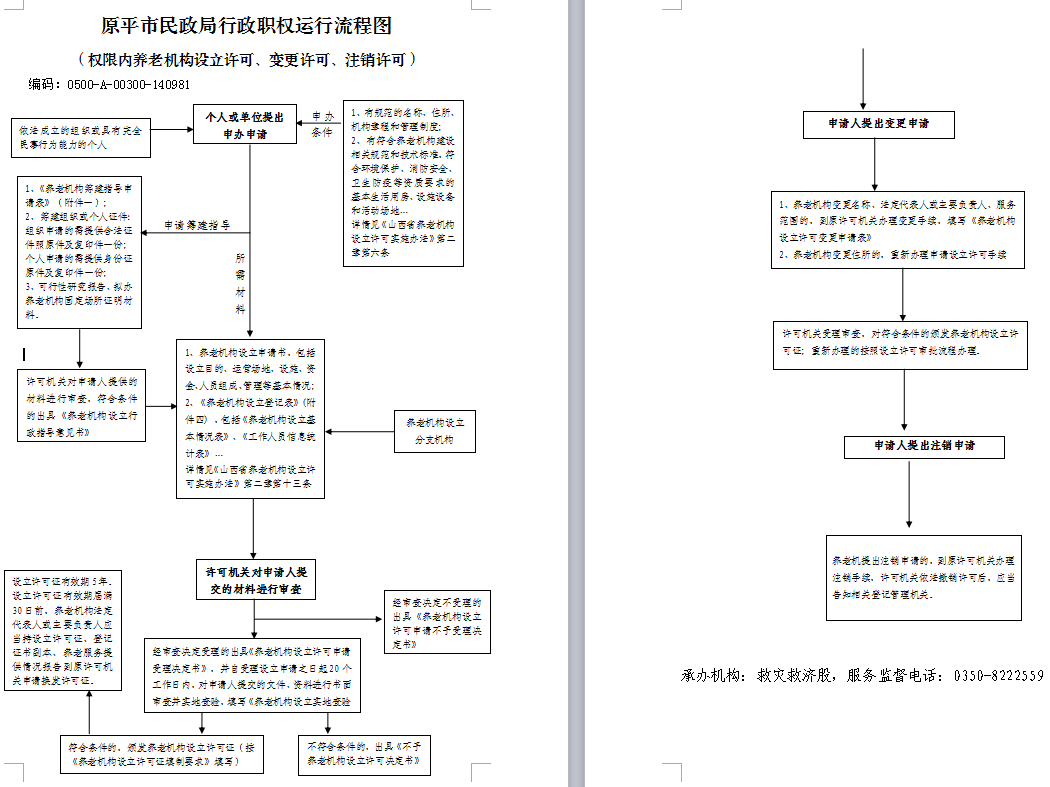 廉政风险防控图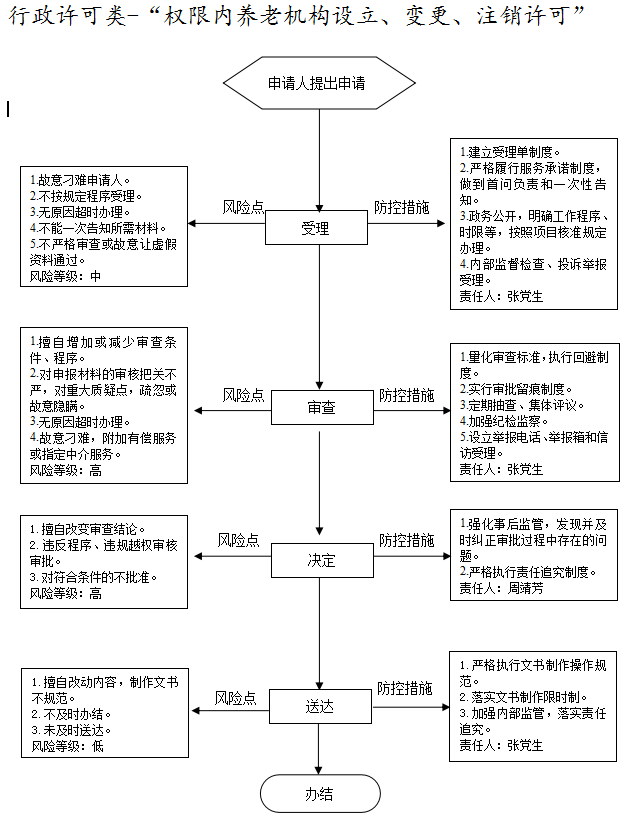 职权编码0500-A-00400-1409810500-A-00400-140981职权类型职权类型行政许可职权名称收养登记收养登记收养登记收养登记收养登记子　　项职权依据【法律】   《中华人民共和国收养法》（主席令第10号）
   第二条 第六条 第十五条 第二十八条【部门规章】  《中国公民收养子女登记办法》（1999年民政部第14号令）   第二条 第四条第七条 第九条 第十条 第十一条【法律】   《中华人民共和国收养法》（主席令第10号）
   第二条 第六条 第十五条 第二十八条【部门规章】  《中国公民收养子女登记办法》（1999年民政部第14号令）   第二条 第四条第七条 第九条 第十条 第十一条【法律】   《中华人民共和国收养法》（主席令第10号）
   第二条 第六条 第十五条 第二十八条【部门规章】  《中国公民收养子女登记办法》（1999年民政部第14号令）   第二条 第四条第七条 第九条 第十条 第十一条【法律】   《中华人民共和国收养法》（主席令第10号）
   第二条 第六条 第十五条 第二十八条【部门规章】  《中国公民收养子女登记办法》（1999年民政部第14号令）   第二条 第四条第七条 第九条 第十条 第十一条【法律】   《中华人民共和国收养法》（主席令第10号）
   第二条 第六条 第十五条 第二十八条【部门规章】  《中国公民收养子女登记办法》（1999年民政部第14号令）   第二条 第四条第七条 第九条 第十条 第十一条责任事项1.受理责任：公示告知申请人收养登记许可所需条件、需要提交的全部材料目录、申报程序，并按申请人的要求进行相关解释说明。2.审查责任：审核申请人提供的相关材料并进行实地查验。3.决定责任：做出审核决定，对符合条件的向忻州市民政局申报，审批后作出行政许可决定，对不符合条件的说明理由。4.送达责任：发放《收养登记证》。5.其他：法律法规规章规定应履行的责任。1.受理责任：公示告知申请人收养登记许可所需条件、需要提交的全部材料目录、申报程序，并按申请人的要求进行相关解释说明。2.审查责任：审核申请人提供的相关材料并进行实地查验。3.决定责任：做出审核决定，对符合条件的向忻州市民政局申报，审批后作出行政许可决定，对不符合条件的说明理由。4.送达责任：发放《收养登记证》。5.其他：法律法规规章规定应履行的责任。1.受理责任：公示告知申请人收养登记许可所需条件、需要提交的全部材料目录、申报程序，并按申请人的要求进行相关解释说明。2.审查责任：审核申请人提供的相关材料并进行实地查验。3.决定责任：做出审核决定，对符合条件的向忻州市民政局申报，审批后作出行政许可决定，对不符合条件的说明理由。4.送达责任：发放《收养登记证》。5.其他：法律法规规章规定应履行的责任。1.受理责任：公示告知申请人收养登记许可所需条件、需要提交的全部材料目录、申报程序，并按申请人的要求进行相关解释说明。2.审查责任：审核申请人提供的相关材料并进行实地查验。3.决定责任：做出审核决定，对符合条件的向忻州市民政局申报，审批后作出行政许可决定，对不符合条件的说明理由。4.送达责任：发放《收养登记证》。5.其他：法律法规规章规定应履行的责任。1.受理责任：公示告知申请人收养登记许可所需条件、需要提交的全部材料目录、申报程序，并按申请人的要求进行相关解释说明。2.审查责任：审核申请人提供的相关材料并进行实地查验。3.决定责任：做出审核决定，对符合条件的向忻州市民政局申报，审批后作出行政许可决定，对不符合条件的说明理由。4.送达责任：发放《收养登记证》。5.其他：法律法规规章规定应履行的责任。问责依据《行政许可法》第七十条-第七十七条《民政部门实施行政许可办法》第五十一条-第五十五条《山西省行政执法条例》第四十条-第四十二条《中华人民共和国收养法》第三十条《中国公民收养子女登记办法》第十条其他法律法规规章的相关规定《行政许可法》第七十条-第七十七条《民政部门实施行政许可办法》第五十一条-第五十五条《山西省行政执法条例》第四十条-第四十二条《中华人民共和国收养法》第三十条《中国公民收养子女登记办法》第十条其他法律法规规章的相关规定《行政许可法》第七十条-第七十七条《民政部门实施行政许可办法》第五十一条-第五十五条《山西省行政执法条例》第四十条-第四十二条《中华人民共和国收养法》第三十条《中国公民收养子女登记办法》第十条其他法律法规规章的相关规定《行政许可法》第七十条-第七十七条《民政部门实施行政许可办法》第五十一条-第五十五条《山西省行政执法条例》第四十条-第四十二条《中华人民共和国收养法》第三十条《中国公民收养子女登记办法》第十条其他法律法规规章的相关规定《行政许可法》第七十条-第七十七条《民政部门实施行政许可办法》第五十一条-第五十五条《山西省行政执法条例》第四十条-第四十二条《中华人民共和国收养法》第三十条《中国公民收养子女登记办法》第十条其他法律法规规章的相关规定实施主体原平市民政局原平市民政局责任主体责任主体救灾救济股备注流程图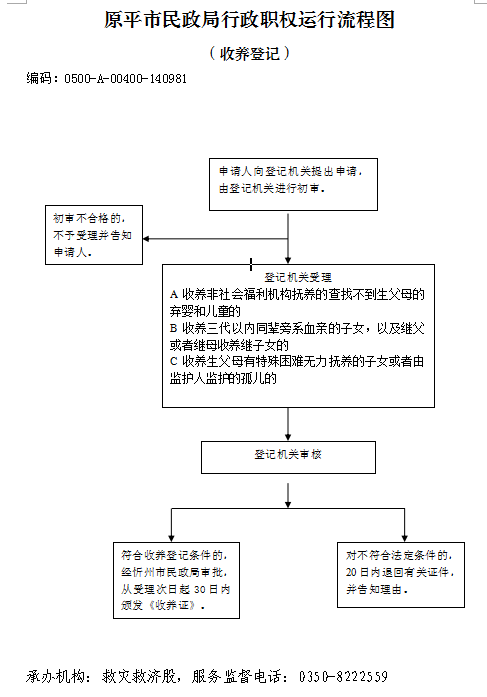 廉政风险防控图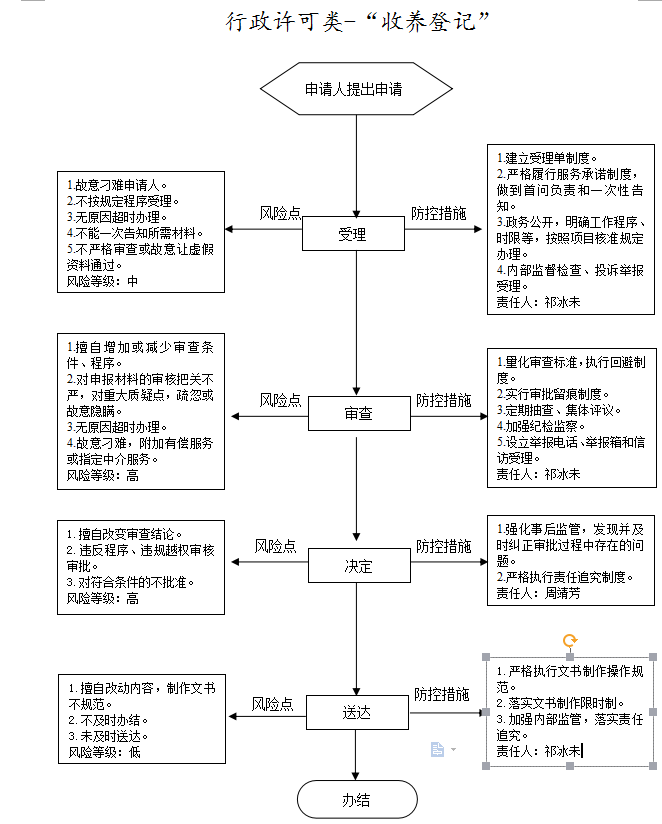 